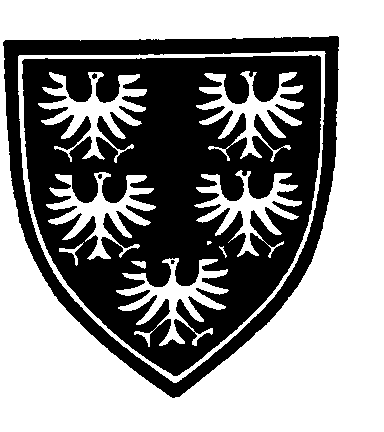 VERBAND ÖSTERREICHISCHER AMATEURFOTOGRAFENVEREINELandesverband NiederösterreichMitglied der FIAP - FÉDÉRATION INTERNATIONALE DE L’ART PHOTOGRAPHIQUENENNFORMULAR  FÜR  DEN  LV-FOTOWETTBEWERB  2015Bitte auf allen Nennformularen die Autoren in der gleichen Reihenfolge und mit ansteigenden Mitgliedsnummern anführen! Jugend-Autoren bitte das Kästchen „Jugend“ mit „J“ markieren und Geburtsdatum vermerken.
Deutlich schreiben!LV-Vereins-Nummer oderEinzelmitgliedsnummer:LV-Vereins-Nummer oderEinzelmitgliedsnummer:Name und Anschrift des LV-Vereins bzw. Einzelmitglieds:Dig. Dat.:	SW-Bild:	 FP-Bild:	Serien:	Zutreffendes anklicken!Dig. Dat.:	SW-Bild:	 FP-Bild:	Serien:	Zutreffendes anklicken!Dig. Dat.:	SW-Bild:	 FP-Bild:	Serien:	Zutreffendes anklicken!Dig. Dat.:	SW-Bild:	 FP-Bild:	Serien:	Zutreffendes anklicken!Dig. Dat.:	SW-Bild:	 FP-Bild:	Serien:	Zutreffendes anklicken!Dig. Dat.:	SW-Bild:	 FP-Bild:	Serien:	Zutreffendes anklicken!Dig. Dat.:	SW-Bild:	 FP-Bild:	Serien:	Zutreffendes anklicken!Dig. Dat.:	SW-Bild:	 FP-Bild:	Serien:	Zutreffendes anklicken!Name u. LV-NummerName u. LV-NummerBILDTITELBildNr.PunktezurWer-tungGesamt-
punkteRangLV-Mitglieds-Nummer:Komb.1Punkte:2Zuname3Vorname:Titel:4Rang:Vorname:Titel:Jugend5Titel: 6LV-Mitglieds-Nummer:Komb.1Punkte:2Zuname3Vorname:Titel:4Rang:Vorname:Titel:Jugend5Titel: 6LV-Mitglieds-Nummer:Komb.1Punkte:2Zuname3Vorname:Titel:4Rang:Vorname:Titel:Jugend5Titel: 6LV-Mitglieds-Nummer:Komb.1Punkte:2Zuname3Vorname:Titel:4Rang:Vorname:Titel:Jugend5Titel: 6LV-Mitglieds-Nummer:Komb.1Punkte:2Zuname3Vorname:Titel:4Rang:Vorname:Titel:Jugend5Titel: 6LV-Mitglieds-Nummer:Komb.1Punkte:2Zuname3Vorname:Titel:4Rang:Vorname:Titel:Jugend5Titel: 6